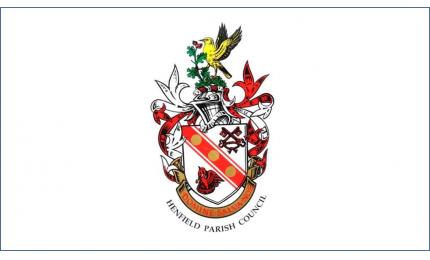 Decision Notice on Re-opening ToiletsCovid-19 response July 2nd 2020The measures put in place to allow the sites to fully or partially reopenAdditional hygiene measures - midday cleaningsanitising handles on exit doorsSlightly reduced opening hoursNotices for users -to remind about maintaining social distancing as far as possible, although difficult in a small buildingto remind about handwashing, minimising touching of surfaces, and coughing/sneezing into armto inform about additional hygiene measuresThe reasons why the site cannot reopenAdditional hygiene measures required – approximately two weeks required for appointment/training of additional staff and purchase/installation of sanitising equipment.The timetable for reviewing any decisionAnticipated opening date 27 July 2020- once additional hygiene measures in placeA contact number for questions or reporting any issues with the siteAny questions or queries or reports of issues should be e-mailed to office@henfield.gov.ukDuring the Covid-19 restrictions the Parish office is not being used to allow staff to work safely from home. 